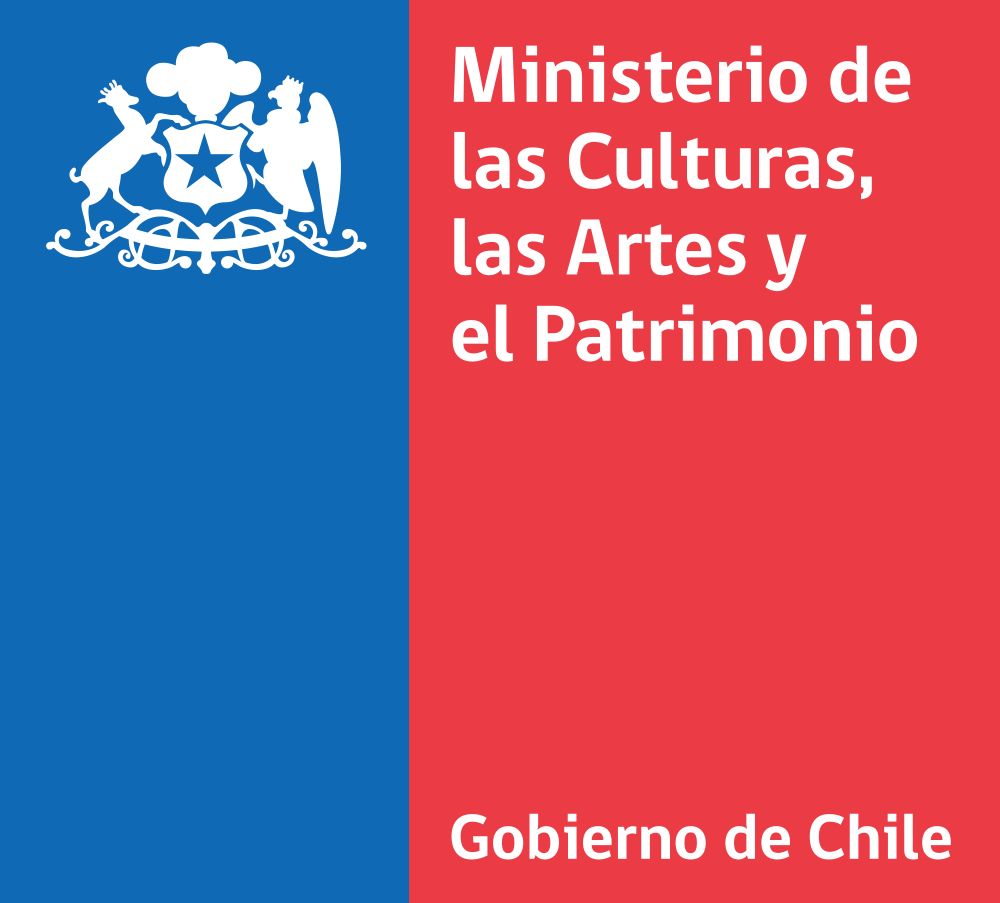 FICHA DE INFORMACIÓN PERSONAL E INTERESESPROGRAMA MIRADAS ESCÉNICAS  / MACRO ÁREA ARTES ESCÉNICAS – MINISTERIO DE LAS CULTURAS, LAS ARTES Y EL PATRIMONIOMONTAJE EN ALTURAComplete el siguiente formulario. ANTECEDENTES PERSONALESCompletar de la forma clara la siguiente información solicitada.ANTECEDENTES CURRICULARES Y/O DATOS ACADÉMICOSCompletar de forma clara la siguiente información solicitada.Comente aquí su motivacióN para participar de este taller. lo que aquí detalles es muy importante para nosotros.SOBRE EL MATERIAL QUE DEBES ENVIAR ADJUNTO A ESTA FICHA.-Cedula de identidad por ambos lados en formato jpg.-Curriculum Vitae con Antecedentes Curriculares. Formato Word o PDF.NOMBRESAPELLIDOSFECHA DE NACIMIENTO (día-mes-año)N° CEDULA DE IDENTIDADDOMICILIO (calle y número)COMUNA/CIUDADREGIÓNTELÉFONO EMAILBREVE RESUMEN CURRICULAR: Señalar experiencia y años de trabajo en las artes escénicas. Detallar estudios. Carrera profesional, seminarios, cursos, etcOBLIGATORIO. Adjuntar su curriculum vitae al enviar esta ficha de postulación.COMPAÑÍA O COLECTIVO ESCÉNICO AL QUE PERTENECES. (Solo si corresponde) ROL QUE CUMPLE EN DICHA CÍA. O COLECTIVO (Solo si corresponde)